Antrag auf Registrierung einer Privatperson zur Erbringung nicht-institutioneller Leistungen gemäss §§34ff BHV BLAngaben zur leistungserbringenden Person (Privatperson)Angaben zur leistungserbringenden Person (Privatperson)Angaben zur leistungserbringenden Person (Privatperson)Angaben zur leistungserbringenden Person (Privatperson)Angaben zur leistungserbringenden Person (Privatperson)Angaben zur leistungserbringenden Person (Privatperson)Angaben zur leistungserbringenden Person (Privatperson)FrauFrauHerrName:Vorname:Vorname:Vorname:Geburtsdatum:Sozialversicherungs-Nr.:Sozialversicherungs-Nr.:Sozialversicherungs-Nr.:756.(Tag/Monat/Jahr)(Tag/Monat/Jahr)(13-stellig)Strasse, Nr.:PLZ, Ort:PLZ, Ort:PLZ, Ort:Telefon:Email (freiwillig):Email (freiwillig):Email (freiwillig):Angaben zur Person mit Behinderung (falls bereits bekannt)Angaben zur Person mit Behinderung (falls bereits bekannt)Angaben zur Person mit Behinderung (falls bereits bekannt)Angaben zur Person mit Behinderung (falls bereits bekannt)Angaben zur Person mit Behinderung (falls bereits bekannt)Angaben zur Person mit Behinderung (falls bereits bekannt)Angaben zur Person mit Behinderung (falls bereits bekannt)FrauFrauHerrName:Vorname:Vorname:Vorname:Geburtsdatum:Sozialversicherungs-Nr.:Sozialversicherungs-Nr.:Sozialversicherungs-Nr.:756.(Tag/Monat/Jahr)(Tag/Monat/Jahr)(13-stellig)Beistandschaftliche Massnahme:Beistandschaftliche Massnahme:Beistandschaftliche Massnahme:Beistandschaftliche Massnahme:Beistandschaftliche Massnahme:Beistandschaftliche Massnahme:FrauFrauHerrName:Vorname:Vorname:Vorname:Strasse, Nr.:PLZ, Ort:PLZ, Ort:PLZ, Ort:Telefon:Emailadresse:Emailadresse:Emailadresse:Bitte legen Sie eine Kopie der Ernennungsurkunde zur Beistandschaft bei.Bitte legen Sie eine Kopie der Ernennungsurkunde zur Beistandschaft bei.Bitte legen Sie eine Kopie der Ernennungsurkunde zur Beistandschaft bei.Bitte legen Sie eine Kopie der Ernennungsurkunde zur Beistandschaft bei.Bitte legen Sie eine Kopie der Ernennungsurkunde zur Beistandschaft bei.Bitte legen Sie eine Kopie der Ernennungsurkunde zur Beistandschaft bei.Bitte legen Sie eine Kopie der Ernennungsurkunde zur Beistandschaft bei.Angaben zur unabhängigen AnlaufstelleAngaben zur unabhängigen AnlaufstelleAngaben zur unabhängigen AnlaufstelleAngaben zur unabhängigen AnlaufstelleAngaben zur unabhängigen AnlaufstelleAngaben zur unabhängigen AnlaufstelleAngaben zur unabhängigen AnlaufstelleFrauFrauHerrName:Vorname:Vorname:Vorname:Strasse, Nr.:PLZ, Ort:PLZ, Ort:PLZ, Ort:Telefon:Email (freiwillig):Email (freiwillig):Email (freiwillig):Angaben zum geplanten LeistungsbezugAngaben zum geplanten LeistungsbezugAngaben zum geplanten LeistungsbezugAngaben zum geplanten LeistungsbezugAngaben zum geplanten LeistungsbezugAngaben zum geplanten LeistungsbezugAngaben zum geplanten Leistungsbezugab:bis:unbefristet(Tag/Monat/Jahr)(Tag/Monat/Jahr)(Tag/Monat/Jahr)(Tag/Monat/Jahr)(Tag/Monat/Jahr)Bestätigung und UnterschriftBestätigung und UnterschriftBestätigung und UnterschriftBestätigung und UnterschriftBestätigung und UnterschriftBestätigung und UnterschriftBestätigung und UnterschriftBestätigung und UnterschriftBestätigung und UnterschriftBestätigung und UnterschriftSelbstverpflichtungserklärung durch Leistungserbringer/in: Hiermit bestätigt die oben angegebene Privatperson, die Mindestanforderungen zur Erbringung von personalen, nicht-institutionellen Leistungen der Behindertenhilfe gemäss §§ 34ff BHV BL / §§ 35ff. BHV BS sicherzustellen. Insbesondere stellt sie einen Privat- sowie einen Sonderprivatauszug aus dem Strafregister zur Verfügung.Selbstverpflichtungserklärung durch Leistungserbringer/in: Hiermit bestätigt die oben angegebene Privatperson, die Mindestanforderungen zur Erbringung von personalen, nicht-institutionellen Leistungen der Behindertenhilfe gemäss §§ 34ff BHV BL / §§ 35ff. BHV BS sicherzustellen. Insbesondere stellt sie einen Privat- sowie einen Sonderprivatauszug aus dem Strafregister zur Verfügung.Selbstverpflichtungserklärung durch Leistungserbringer/in: Hiermit bestätigt die oben angegebene Privatperson, die Mindestanforderungen zur Erbringung von personalen, nicht-institutionellen Leistungen der Behindertenhilfe gemäss §§ 34ff BHV BL / §§ 35ff. BHV BS sicherzustellen. Insbesondere stellt sie einen Privat- sowie einen Sonderprivatauszug aus dem Strafregister zur Verfügung.Selbstverpflichtungserklärung durch Leistungserbringer/in: Hiermit bestätigt die oben angegebene Privatperson, die Mindestanforderungen zur Erbringung von personalen, nicht-institutionellen Leistungen der Behindertenhilfe gemäss §§ 34ff BHV BL / §§ 35ff. BHV BS sicherzustellen. Insbesondere stellt sie einen Privat- sowie einen Sonderprivatauszug aus dem Strafregister zur Verfügung.Bestätigung und Antrag durch Leistungsbezieher/inDie oder der handlungsfähige Erwachsene oder die gesetzliche Vertretung bestätigen die Angaben und beantragen die Registrierung der Privatperson zur nicht-institutionellen Leistungserbringung. Bestätigung und Antrag durch Leistungsbezieher/inDie oder der handlungsfähige Erwachsene oder die gesetzliche Vertretung bestätigen die Angaben und beantragen die Registrierung der Privatperson zur nicht-institutionellen Leistungserbringung. Bestätigung und Antrag durch Leistungsbezieher/inDie oder der handlungsfähige Erwachsene oder die gesetzliche Vertretung bestätigen die Angaben und beantragen die Registrierung der Privatperson zur nicht-institutionellen Leistungserbringung. Bestätigung und Antrag durch Leistungsbezieher/inDie oder der handlungsfähige Erwachsene oder die gesetzliche Vertretung bestätigen die Angaben und beantragen die Registrierung der Privatperson zur nicht-institutionellen Leistungserbringung. Bestätigung und Antrag durch Leistungsbezieher/inDie oder der handlungsfähige Erwachsene oder die gesetzliche Vertretung bestätigen die Angaben und beantragen die Registrierung der Privatperson zur nicht-institutionellen Leistungserbringung. Bestätigung und Antrag durch Leistungsbezieher/inDie oder der handlungsfähige Erwachsene oder die gesetzliche Vertretung bestätigen die Angaben und beantragen die Registrierung der Privatperson zur nicht-institutionellen Leistungserbringung. Unterschriftsberechtigte Person:Unterschriftsberechtigte Person:Unterschriftsberechtigte Person:Unterschriftsberechtigte Person:Unterschriftsberechtigte Person:Unterschriftsberechtigte Person:Name, Vorname:Name, Vorname:Name, Vorname:Name, Vorname:Name, Vorname:Name, Vorname:Name, Vorname:Name, Vorname:Ort und Datum:Ort und Datum:Ort und Datum:Ort und Datum:Ort und Datum:Ort und Datum:Ort und Datum:Ort und Datum:Unterschrift:Unterschrift:Unterschrift:Unterschrift:Unterschrift:Unterschrift:Unterschrift:Unterschrift:VersandVersandVersandVersandVersandVersandVersandVersandVersandVersandNotwendige Unterlagen (dem Antrag in Kopie beizulegen):Notwendige Unterlagen (dem Antrag in Kopie beizulegen):Notwendige Unterlagen (dem Antrag in Kopie beizulegen):Notwendige Unterlagen (dem Antrag in Kopie beizulegen):Notwendige Unterlagen (dem Antrag in Kopie beizulegen):Notwendige Unterlagen (dem Antrag in Kopie beizulegen):Notwendige Unterlagen (dem Antrag in Kopie beizulegen):Notwendige Unterlagen (dem Antrag in Kopie beizulegen):Notwendige Unterlagen (dem Antrag in Kopie beizulegen):Notwendige Unterlagen (dem Antrag in Kopie beizulegen): Privatauszug und Sonderprivatauszug der Privatperson (nicht älter als 3 Monate) Privatauszug und Sonderprivatauszug der Privatperson (nicht älter als 3 Monate) Privatauszug und Sonderprivatauszug der Privatperson (nicht älter als 3 Monate) Privatauszug und Sonderprivatauszug der Privatperson (nicht älter als 3 Monate) Privatauszug und Sonderprivatauszug der Privatperson (nicht älter als 3 Monate) Privatauszug und Sonderprivatauszug der Privatperson (nicht älter als 3 Monate) Privatauszug und Sonderprivatauszug der Privatperson (nicht älter als 3 Monate) Privatauszug und Sonderprivatauszug der Privatperson (nicht älter als 3 Monate) Privatauszug und Sonderprivatauszug der Privatperson (nicht älter als 3 Monate) Privatauszug und Sonderprivatauszug der Privatperson (nicht älter als 3 Monate) Bestätigung(en) / Nachweis(e) der Privatperson zur Fachkurs-Teilnahme (mind. 5 Tage), oder Bestätigung(en) / Nachweis(e) der Privatperson zur Fachkurs-Teilnahme (mind. 5 Tage), oder Bestätigung(en) / Nachweis(e) der Privatperson zur Fachkurs-Teilnahme (mind. 5 Tage), oder Bestätigung(en) / Nachweis(e) der Privatperson zur Fachkurs-Teilnahme (mind. 5 Tage), oder Bestätigung(en) / Nachweis(e) der Privatperson zur Fachkurs-Teilnahme (mind. 5 Tage), oder Bestätigung(en) / Nachweis(e) der Privatperson zur Fachkurs-Teilnahme (mind. 5 Tage), oder Bestätigung(en) / Nachweis(e) der Privatperson zur Fachkurs-Teilnahme (mind. 5 Tage), oder Bestätigung(en) / Nachweis(e) der Privatperson zur Fachkurs-Teilnahme (mind. 5 Tage), oder Bestätigung(en) / Nachweis(e) der Privatperson zur Fachkurs-Teilnahme (mind. 5 Tage), oder Bestätigung(en) / Nachweis(e) der Privatperson zur Fachkurs-Teilnahme (mind. 5 Tage), oder Nachweis, dass spezifische Kenntnisse aufgrund der anerkannten Ausbildungen gemäss Ausbildungsmatrix des Verbandes Soziale Unternehmen beider Basel SUbB vorliegen (z.B. Diplom, Arbeitszeugnis) Nachweis, dass spezifische Kenntnisse aufgrund der anerkannten Ausbildungen gemäss Ausbildungsmatrix des Verbandes Soziale Unternehmen beider Basel SUbB vorliegen (z.B. Diplom, Arbeitszeugnis) Nachweis, dass spezifische Kenntnisse aufgrund der anerkannten Ausbildungen gemäss Ausbildungsmatrix des Verbandes Soziale Unternehmen beider Basel SUbB vorliegen (z.B. Diplom, Arbeitszeugnis) Nachweis, dass spezifische Kenntnisse aufgrund der anerkannten Ausbildungen gemäss Ausbildungsmatrix des Verbandes Soziale Unternehmen beider Basel SUbB vorliegen (z.B. Diplom, Arbeitszeugnis) Nachweis, dass spezifische Kenntnisse aufgrund der anerkannten Ausbildungen gemäss Ausbildungsmatrix des Verbandes Soziale Unternehmen beider Basel SUbB vorliegen (z.B. Diplom, Arbeitszeugnis) Nachweis, dass spezifische Kenntnisse aufgrund der anerkannten Ausbildungen gemäss Ausbildungsmatrix des Verbandes Soziale Unternehmen beider Basel SUbB vorliegen (z.B. Diplom, Arbeitszeugnis) Nachweis, dass spezifische Kenntnisse aufgrund der anerkannten Ausbildungen gemäss Ausbildungsmatrix des Verbandes Soziale Unternehmen beider Basel SUbB vorliegen (z.B. Diplom, Arbeitszeugnis) Nachweis, dass spezifische Kenntnisse aufgrund der anerkannten Ausbildungen gemäss Ausbildungsmatrix des Verbandes Soziale Unternehmen beider Basel SUbB vorliegen (z.B. Diplom, Arbeitszeugnis) Nachweis, dass spezifische Kenntnisse aufgrund der anerkannten Ausbildungen gemäss Ausbildungsmatrix des Verbandes Soziale Unternehmen beider Basel SUbB vorliegen (z.B. Diplom, Arbeitszeugnis) Nachweis, dass spezifische Kenntnisse aufgrund der anerkannten Ausbildungen gemäss Ausbildungsmatrix des Verbandes Soziale Unternehmen beider Basel SUbB vorliegen (z.B. Diplom, Arbeitszeugnis)Falls die Individuelle Bedarfsermittlung bereits abgeschlossen wurde:      Arbeitsvertrag zwischen Privatperson und Person mit Behinderung (falls bereits vorhanden)      Antrag auf Bewilligung des Leistungsbezugs und Beitragsverfügung mit KostendachFalls die Individuelle Bedarfsermittlung bereits abgeschlossen wurde:      Arbeitsvertrag zwischen Privatperson und Person mit Behinderung (falls bereits vorhanden)      Antrag auf Bewilligung des Leistungsbezugs und Beitragsverfügung mit KostendachFalls die Individuelle Bedarfsermittlung bereits abgeschlossen wurde:      Arbeitsvertrag zwischen Privatperson und Person mit Behinderung (falls bereits vorhanden)      Antrag auf Bewilligung des Leistungsbezugs und Beitragsverfügung mit KostendachFalls die Individuelle Bedarfsermittlung bereits abgeschlossen wurde:      Arbeitsvertrag zwischen Privatperson und Person mit Behinderung (falls bereits vorhanden)      Antrag auf Bewilligung des Leistungsbezugs und Beitragsverfügung mit KostendachFalls die Individuelle Bedarfsermittlung bereits abgeschlossen wurde:      Arbeitsvertrag zwischen Privatperson und Person mit Behinderung (falls bereits vorhanden)      Antrag auf Bewilligung des Leistungsbezugs und Beitragsverfügung mit KostendachFalls die Individuelle Bedarfsermittlung bereits abgeschlossen wurde:      Arbeitsvertrag zwischen Privatperson und Person mit Behinderung (falls bereits vorhanden)      Antrag auf Bewilligung des Leistungsbezugs und Beitragsverfügung mit KostendachFalls die Individuelle Bedarfsermittlung bereits abgeschlossen wurde:      Arbeitsvertrag zwischen Privatperson und Person mit Behinderung (falls bereits vorhanden)      Antrag auf Bewilligung des Leistungsbezugs und Beitragsverfügung mit KostendachFalls die Individuelle Bedarfsermittlung bereits abgeschlossen wurde:      Arbeitsvertrag zwischen Privatperson und Person mit Behinderung (falls bereits vorhanden)      Antrag auf Bewilligung des Leistungsbezugs und Beitragsverfügung mit KostendachFalls die Individuelle Bedarfsermittlung bereits abgeschlossen wurde:      Arbeitsvertrag zwischen Privatperson und Person mit Behinderung (falls bereits vorhanden)      Antrag auf Bewilligung des Leistungsbezugs und Beitragsverfügung mit KostendachFalls die Individuelle Bedarfsermittlung bereits abgeschlossen wurde:      Arbeitsvertrag zwischen Privatperson und Person mit Behinderung (falls bereits vorhanden)      Antrag auf Bewilligung des Leistungsbezugs und Beitragsverfügung mit KostendachBitte senden Sie das ausgefüllte und unterzeichnete Formular per Post an das für Sie zuständige Amt.Bitte senden Sie das ausgefüllte und unterzeichnete Formular per Post an das für Sie zuständige Amt.Bitte senden Sie das ausgefüllte und unterzeichnete Formular per Post an das für Sie zuständige Amt.Bitte senden Sie das ausgefüllte und unterzeichnete Formular per Post an das für Sie zuständige Amt.Bitte senden Sie das ausgefüllte und unterzeichnete Formular per Post an das für Sie zuständige Amt.Bitte senden Sie das ausgefüllte und unterzeichnete Formular per Post an das für Sie zuständige Amt.Bitte senden Sie das ausgefüllte und unterzeichnete Formular per Post an das für Sie zuständige Amt.Bitte senden Sie das ausgefüllte und unterzeichnete Formular per Post an das für Sie zuständige Amt.Bitte senden Sie das ausgefüllte und unterzeichnete Formular per Post an das für Sie zuständige Amt.Bitte senden Sie das ausgefüllte und unterzeichnete Formular per Post an das für Sie zuständige Amt.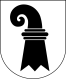 Zivilrechtlicher Wohnsitz im Kanton Basel-StadtAmt für SozialbeiträgeBehindertenhilfeGrenzacherstrasse 62Postfach4005 BaselZivilrechtlicher Wohnsitz im Kanton Basel-StadtAmt für SozialbeiträgeBehindertenhilfeGrenzacherstrasse 62Postfach4005 BaselZivilrechtlicher Wohnsitz im Kanton Basel-StadtAmt für SozialbeiträgeBehindertenhilfeGrenzacherstrasse 62Postfach4005 BaselZivilrechtlicher Wohnsitz im Kanton Basel-StadtAmt für SozialbeiträgeBehindertenhilfeGrenzacherstrasse 62Postfach4005 Basel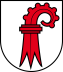 Zivilrechtlicher Wohnsitz im Kanton Basel-LandschaftAmt für Kind, Jugend und BehindertenangebotePostfach 204Ergolzstrasse 34414 FüllinsdorfZivilrechtlicher Wohnsitz im Kanton Basel-LandschaftAmt für Kind, Jugend und BehindertenangebotePostfach 204Ergolzstrasse 34414 FüllinsdorfZivilrechtlicher Wohnsitz im Kanton Basel-LandschaftAmt für Kind, Jugend und BehindertenangebotePostfach 204Ergolzstrasse 34414 FüllinsdorfGrundsätzeJeder Bezug von Leistungen der Behindertenhilfe setzt eine Anmeldung zur Individuellen Bedarfsermittlung gemäss § 10 BHV BS bzw. § 9 BHV BL voraus. Personen mit Behinderung und mit zivilrechtlichem Wohnsitz im Kanton Basel Stadt melden sich dazu beim zuständigen Amt für Sozialbeiträge, Abteilung Behindertenhilfe an. Personen mit Behinderung und mit zivilrechtlichem Wohnsitz im Kanton Basel-Landschaft melden sich dazu beim zuständigen Amt für Kind, Jugend und Behinder-tenangebote AKJB an.Nicht-institutionell können gemäss § 26 BHV BL ausschliesslich Assistenzleistungen bezogen werden, unabhängig von der Ausbildung der Privatperson. Die Finanzierung erfolgt mittels eines Kostendachs (normkostengestützt) auf Grundlage des in der Individuellen Bedarfsermittlung ermittelten Begleitstundenaufwandes. Bei nicht-institutionellen Leistungen sind dazu die vom Regierungsrat festgelegten Normkosten gemäss § 27 BHV BL zu berücksichtigen.Von der nicht-institutionellen Leistungserbringung sind gemäss § 26 BHG BL  Angehörige der Person mit Behinderung ausgeschlossen.Ebenfalls nicht zu diesen Leistungen gehören rein assistierende Haushaltstätigkeiten. Diese werden weiterhin über die Krankheitskosten bei den Ergänzungsleistungen abgerechnet.Eine erfolgreiche Registrierung als Privatperson gilt jeweils für den Zeitraum von drei Jahren ab Datum des Bestätigungsschreibens und wird in diesem Turnus durch das AKJB überprüft.GrundsätzeJeder Bezug von Leistungen der Behindertenhilfe setzt eine Anmeldung zur Individuellen Bedarfsermittlung gemäss § 10 BHV BS bzw. § 9 BHV BL voraus. Personen mit Behinderung und mit zivilrechtlichem Wohnsitz im Kanton Basel Stadt melden sich dazu beim zuständigen Amt für Sozialbeiträge, Abteilung Behindertenhilfe an. Personen mit Behinderung und mit zivilrechtlichem Wohnsitz im Kanton Basel-Landschaft melden sich dazu beim zuständigen Amt für Kind, Jugend und Behinder-tenangebote AKJB an.Nicht-institutionell können gemäss § 26 BHV BL ausschliesslich Assistenzleistungen bezogen werden, unabhängig von der Ausbildung der Privatperson. Die Finanzierung erfolgt mittels eines Kostendachs (normkostengestützt) auf Grundlage des in der Individuellen Bedarfsermittlung ermittelten Begleitstundenaufwandes. Bei nicht-institutionellen Leistungen sind dazu die vom Regierungsrat festgelegten Normkosten gemäss § 27 BHV BL zu berücksichtigen.Von der nicht-institutionellen Leistungserbringung sind gemäss § 26 BHG BL  Angehörige der Person mit Behinderung ausgeschlossen.Ebenfalls nicht zu diesen Leistungen gehören rein assistierende Haushaltstätigkeiten. Diese werden weiterhin über die Krankheitskosten bei den Ergänzungsleistungen abgerechnet.Eine erfolgreiche Registrierung als Privatperson gilt jeweils für den Zeitraum von drei Jahren ab Datum des Bestätigungsschreibens und wird in diesem Turnus durch das AKJB überprüft.GrundsätzeJeder Bezug von Leistungen der Behindertenhilfe setzt eine Anmeldung zur Individuellen Bedarfsermittlung gemäss § 10 BHV BS bzw. § 9 BHV BL voraus. Personen mit Behinderung und mit zivilrechtlichem Wohnsitz im Kanton Basel Stadt melden sich dazu beim zuständigen Amt für Sozialbeiträge, Abteilung Behindertenhilfe an. Personen mit Behinderung und mit zivilrechtlichem Wohnsitz im Kanton Basel-Landschaft melden sich dazu beim zuständigen Amt für Kind, Jugend und Behinder-tenangebote AKJB an.Nicht-institutionell können gemäss § 26 BHV BL ausschliesslich Assistenzleistungen bezogen werden, unabhängig von der Ausbildung der Privatperson. Die Finanzierung erfolgt mittels eines Kostendachs (normkostengestützt) auf Grundlage des in der Individuellen Bedarfsermittlung ermittelten Begleitstundenaufwandes. Bei nicht-institutionellen Leistungen sind dazu die vom Regierungsrat festgelegten Normkosten gemäss § 27 BHV BL zu berücksichtigen.Von der nicht-institutionellen Leistungserbringung sind gemäss § 26 BHG BL  Angehörige der Person mit Behinderung ausgeschlossen.Ebenfalls nicht zu diesen Leistungen gehören rein assistierende Haushaltstätigkeiten. Diese werden weiterhin über die Krankheitskosten bei den Ergänzungsleistungen abgerechnet.Eine erfolgreiche Registrierung als Privatperson gilt jeweils für den Zeitraum von drei Jahren ab Datum des Bestätigungsschreibens und wird in diesem Turnus durch das AKJB überprüft.GrundsätzeJeder Bezug von Leistungen der Behindertenhilfe setzt eine Anmeldung zur Individuellen Bedarfsermittlung gemäss § 10 BHV BS bzw. § 9 BHV BL voraus. Personen mit Behinderung und mit zivilrechtlichem Wohnsitz im Kanton Basel Stadt melden sich dazu beim zuständigen Amt für Sozialbeiträge, Abteilung Behindertenhilfe an. Personen mit Behinderung und mit zivilrechtlichem Wohnsitz im Kanton Basel-Landschaft melden sich dazu beim zuständigen Amt für Kind, Jugend und Behinder-tenangebote AKJB an.Nicht-institutionell können gemäss § 26 BHV BL ausschliesslich Assistenzleistungen bezogen werden, unabhängig von der Ausbildung der Privatperson. Die Finanzierung erfolgt mittels eines Kostendachs (normkostengestützt) auf Grundlage des in der Individuellen Bedarfsermittlung ermittelten Begleitstundenaufwandes. Bei nicht-institutionellen Leistungen sind dazu die vom Regierungsrat festgelegten Normkosten gemäss § 27 BHV BL zu berücksichtigen.Von der nicht-institutionellen Leistungserbringung sind gemäss § 26 BHG BL  Angehörige der Person mit Behinderung ausgeschlossen.Ebenfalls nicht zu diesen Leistungen gehören rein assistierende Haushaltstätigkeiten. Diese werden weiterhin über die Krankheitskosten bei den Ergänzungsleistungen abgerechnet.Eine erfolgreiche Registrierung als Privatperson gilt jeweils für den Zeitraum von drei Jahren ab Datum des Bestätigungsschreibens und wird in diesem Turnus durch das AKJB überprüft.GrundsätzeJeder Bezug von Leistungen der Behindertenhilfe setzt eine Anmeldung zur Individuellen Bedarfsermittlung gemäss § 10 BHV BS bzw. § 9 BHV BL voraus. Personen mit Behinderung und mit zivilrechtlichem Wohnsitz im Kanton Basel Stadt melden sich dazu beim zuständigen Amt für Sozialbeiträge, Abteilung Behindertenhilfe an. Personen mit Behinderung und mit zivilrechtlichem Wohnsitz im Kanton Basel-Landschaft melden sich dazu beim zuständigen Amt für Kind, Jugend und Behinder-tenangebote AKJB an.Nicht-institutionell können gemäss § 26 BHV BL ausschliesslich Assistenzleistungen bezogen werden, unabhängig von der Ausbildung der Privatperson. Die Finanzierung erfolgt mittels eines Kostendachs (normkostengestützt) auf Grundlage des in der Individuellen Bedarfsermittlung ermittelten Begleitstundenaufwandes. Bei nicht-institutionellen Leistungen sind dazu die vom Regierungsrat festgelegten Normkosten gemäss § 27 BHV BL zu berücksichtigen.Von der nicht-institutionellen Leistungserbringung sind gemäss § 26 BHG BL  Angehörige der Person mit Behinderung ausgeschlossen.Ebenfalls nicht zu diesen Leistungen gehören rein assistierende Haushaltstätigkeiten. Diese werden weiterhin über die Krankheitskosten bei den Ergänzungsleistungen abgerechnet.Eine erfolgreiche Registrierung als Privatperson gilt jeweils für den Zeitraum von drei Jahren ab Datum des Bestätigungsschreibens und wird in diesem Turnus durch das AKJB überprüft.GrundsätzeJeder Bezug von Leistungen der Behindertenhilfe setzt eine Anmeldung zur Individuellen Bedarfsermittlung gemäss § 10 BHV BS bzw. § 9 BHV BL voraus. Personen mit Behinderung und mit zivilrechtlichem Wohnsitz im Kanton Basel Stadt melden sich dazu beim zuständigen Amt für Sozialbeiträge, Abteilung Behindertenhilfe an. Personen mit Behinderung und mit zivilrechtlichem Wohnsitz im Kanton Basel-Landschaft melden sich dazu beim zuständigen Amt für Kind, Jugend und Behinder-tenangebote AKJB an.Nicht-institutionell können gemäss § 26 BHV BL ausschliesslich Assistenzleistungen bezogen werden, unabhängig von der Ausbildung der Privatperson. Die Finanzierung erfolgt mittels eines Kostendachs (normkostengestützt) auf Grundlage des in der Individuellen Bedarfsermittlung ermittelten Begleitstundenaufwandes. Bei nicht-institutionellen Leistungen sind dazu die vom Regierungsrat festgelegten Normkosten gemäss § 27 BHV BL zu berücksichtigen.Von der nicht-institutionellen Leistungserbringung sind gemäss § 26 BHG BL  Angehörige der Person mit Behinderung ausgeschlossen.Ebenfalls nicht zu diesen Leistungen gehören rein assistierende Haushaltstätigkeiten. Diese werden weiterhin über die Krankheitskosten bei den Ergänzungsleistungen abgerechnet.Eine erfolgreiche Registrierung als Privatperson gilt jeweils für den Zeitraum von drei Jahren ab Datum des Bestätigungsschreibens und wird in diesem Turnus durch das AKJB überprüft.GrundsätzeJeder Bezug von Leistungen der Behindertenhilfe setzt eine Anmeldung zur Individuellen Bedarfsermittlung gemäss § 10 BHV BS bzw. § 9 BHV BL voraus. Personen mit Behinderung und mit zivilrechtlichem Wohnsitz im Kanton Basel Stadt melden sich dazu beim zuständigen Amt für Sozialbeiträge, Abteilung Behindertenhilfe an. Personen mit Behinderung und mit zivilrechtlichem Wohnsitz im Kanton Basel-Landschaft melden sich dazu beim zuständigen Amt für Kind, Jugend und Behinder-tenangebote AKJB an.Nicht-institutionell können gemäss § 26 BHV BL ausschliesslich Assistenzleistungen bezogen werden, unabhängig von der Ausbildung der Privatperson. Die Finanzierung erfolgt mittels eines Kostendachs (normkostengestützt) auf Grundlage des in der Individuellen Bedarfsermittlung ermittelten Begleitstundenaufwandes. Bei nicht-institutionellen Leistungen sind dazu die vom Regierungsrat festgelegten Normkosten gemäss § 27 BHV BL zu berücksichtigen.Von der nicht-institutionellen Leistungserbringung sind gemäss § 26 BHG BL  Angehörige der Person mit Behinderung ausgeschlossen.Ebenfalls nicht zu diesen Leistungen gehören rein assistierende Haushaltstätigkeiten. Diese werden weiterhin über die Krankheitskosten bei den Ergänzungsleistungen abgerechnet.Eine erfolgreiche Registrierung als Privatperson gilt jeweils für den Zeitraum von drei Jahren ab Datum des Bestätigungsschreibens und wird in diesem Turnus durch das AKJB überprüft.GrundsätzeJeder Bezug von Leistungen der Behindertenhilfe setzt eine Anmeldung zur Individuellen Bedarfsermittlung gemäss § 10 BHV BS bzw. § 9 BHV BL voraus. Personen mit Behinderung und mit zivilrechtlichem Wohnsitz im Kanton Basel Stadt melden sich dazu beim zuständigen Amt für Sozialbeiträge, Abteilung Behindertenhilfe an. Personen mit Behinderung und mit zivilrechtlichem Wohnsitz im Kanton Basel-Landschaft melden sich dazu beim zuständigen Amt für Kind, Jugend und Behinder-tenangebote AKJB an.Nicht-institutionell können gemäss § 26 BHV BL ausschliesslich Assistenzleistungen bezogen werden, unabhängig von der Ausbildung der Privatperson. Die Finanzierung erfolgt mittels eines Kostendachs (normkostengestützt) auf Grundlage des in der Individuellen Bedarfsermittlung ermittelten Begleitstundenaufwandes. Bei nicht-institutionellen Leistungen sind dazu die vom Regierungsrat festgelegten Normkosten gemäss § 27 BHV BL zu berücksichtigen.Von der nicht-institutionellen Leistungserbringung sind gemäss § 26 BHG BL  Angehörige der Person mit Behinderung ausgeschlossen.Ebenfalls nicht zu diesen Leistungen gehören rein assistierende Haushaltstätigkeiten. Diese werden weiterhin über die Krankheitskosten bei den Ergänzungsleistungen abgerechnet.Eine erfolgreiche Registrierung als Privatperson gilt jeweils für den Zeitraum von drei Jahren ab Datum des Bestätigungsschreibens und wird in diesem Turnus durch das AKJB überprüft.GrundsätzeJeder Bezug von Leistungen der Behindertenhilfe setzt eine Anmeldung zur Individuellen Bedarfsermittlung gemäss § 10 BHV BS bzw. § 9 BHV BL voraus. Personen mit Behinderung und mit zivilrechtlichem Wohnsitz im Kanton Basel Stadt melden sich dazu beim zuständigen Amt für Sozialbeiträge, Abteilung Behindertenhilfe an. Personen mit Behinderung und mit zivilrechtlichem Wohnsitz im Kanton Basel-Landschaft melden sich dazu beim zuständigen Amt für Kind, Jugend und Behinder-tenangebote AKJB an.Nicht-institutionell können gemäss § 26 BHV BL ausschliesslich Assistenzleistungen bezogen werden, unabhängig von der Ausbildung der Privatperson. Die Finanzierung erfolgt mittels eines Kostendachs (normkostengestützt) auf Grundlage des in der Individuellen Bedarfsermittlung ermittelten Begleitstundenaufwandes. Bei nicht-institutionellen Leistungen sind dazu die vom Regierungsrat festgelegten Normkosten gemäss § 27 BHV BL zu berücksichtigen.Von der nicht-institutionellen Leistungserbringung sind gemäss § 26 BHG BL  Angehörige der Person mit Behinderung ausgeschlossen.Ebenfalls nicht zu diesen Leistungen gehören rein assistierende Haushaltstätigkeiten. Diese werden weiterhin über die Krankheitskosten bei den Ergänzungsleistungen abgerechnet.Eine erfolgreiche Registrierung als Privatperson gilt jeweils für den Zeitraum von drei Jahren ab Datum des Bestätigungsschreibens und wird in diesem Turnus durch das AKJB überprüft.GrundsätzeJeder Bezug von Leistungen der Behindertenhilfe setzt eine Anmeldung zur Individuellen Bedarfsermittlung gemäss § 10 BHV BS bzw. § 9 BHV BL voraus. Personen mit Behinderung und mit zivilrechtlichem Wohnsitz im Kanton Basel Stadt melden sich dazu beim zuständigen Amt für Sozialbeiträge, Abteilung Behindertenhilfe an. Personen mit Behinderung und mit zivilrechtlichem Wohnsitz im Kanton Basel-Landschaft melden sich dazu beim zuständigen Amt für Kind, Jugend und Behinder-tenangebote AKJB an.Nicht-institutionell können gemäss § 26 BHV BL ausschliesslich Assistenzleistungen bezogen werden, unabhängig von der Ausbildung der Privatperson. Die Finanzierung erfolgt mittels eines Kostendachs (normkostengestützt) auf Grundlage des in der Individuellen Bedarfsermittlung ermittelten Begleitstundenaufwandes. Bei nicht-institutionellen Leistungen sind dazu die vom Regierungsrat festgelegten Normkosten gemäss § 27 BHV BL zu berücksichtigen.Von der nicht-institutionellen Leistungserbringung sind gemäss § 26 BHG BL  Angehörige der Person mit Behinderung ausgeschlossen.Ebenfalls nicht zu diesen Leistungen gehören rein assistierende Haushaltstätigkeiten. Diese werden weiterhin über die Krankheitskosten bei den Ergänzungsleistungen abgerechnet.Eine erfolgreiche Registrierung als Privatperson gilt jeweils für den Zeitraum von drei Jahren ab Datum des Bestätigungsschreibens und wird in diesem Turnus durch das AKJB überprüft.